STANDARDY KVALITY SOCIÁLNÍCH SLUŽEBDle zákona č. 108/2006 Sb., o sociálních službách a vyhlášky 505/2006 Sb., o provádění některých ustanovení zákona o sociálních službách, vše ve znění pozdějších předpisůNÁZEV SLUŽBY: Domov seniorůStandard číslo 7: Stížnosti na kvalitu nebo způsob poskytování sociální službyPravidla pro podávání stížností – snadné čtení  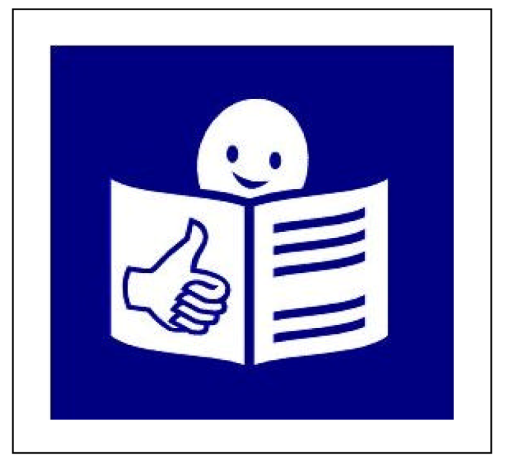 Každý klient Domova seniorů nebo jeho blízký, příbuzný, opatrovník i veřejnost mohou podávat připomínky nebo stížnosti na poskytování služeb: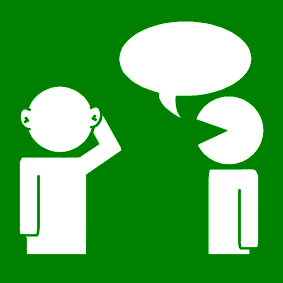 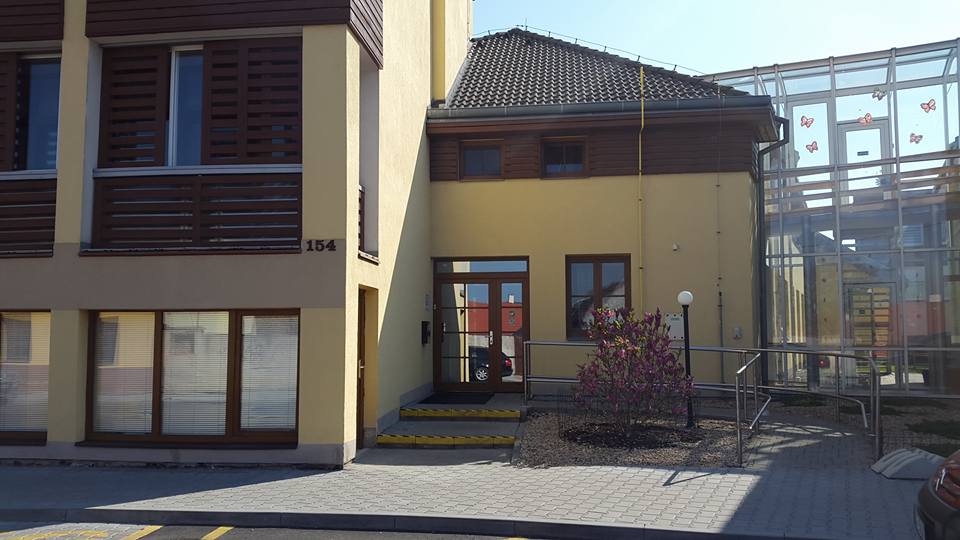 Připomínka nebo stížnost může být podána ústně nebo písemně: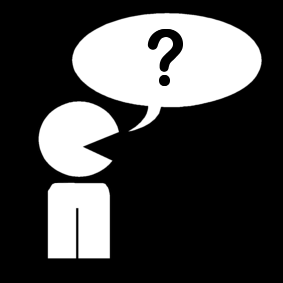 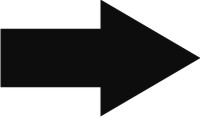 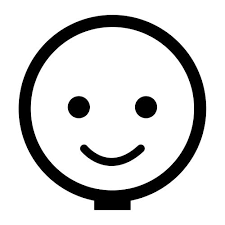 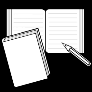 Připomínku nebo drobnější stížnost může vyřešit na místě pracovník poskytující sociální službu-pracovník  v přímé péči, sociální pracovník, vedoucí DS.→→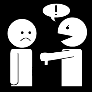 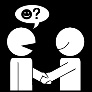 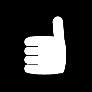 Pokud není možné stížnost vyřešit s pracovníkem poskytujím sociální službu, postupuje se stížnost v písemné formě řediteli CSZS města Příbram:→→ →  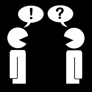 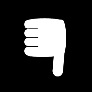 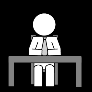 Každý má právo na odvolání na těchto místech: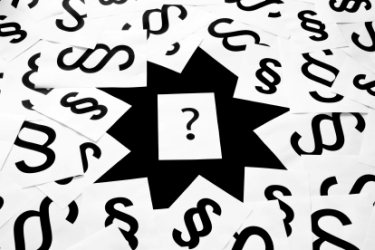 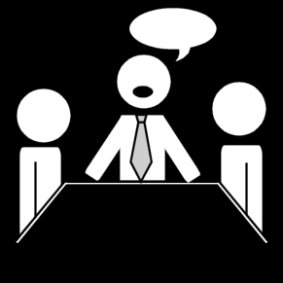 Městský úřad Příbram, odbor sociálních věcí a zdravotnictví, 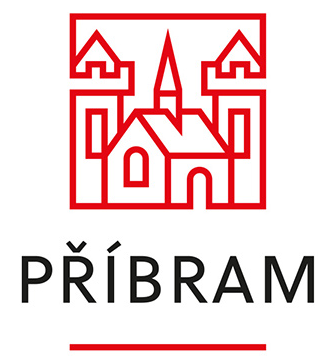 Asociace občanských poraden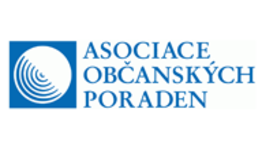 Český helsinský výbor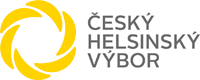 Veřejný ochránce práv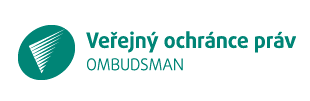 MPSV ČR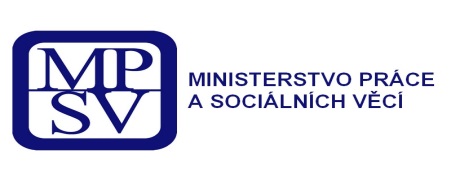 Krajský úřad Středočeského kraje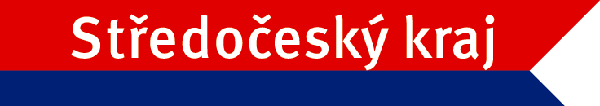 